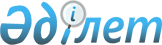 О внесении изменений в решение Уйгурского районного маслихата от 20 декабря 2013 года N 27-1 "О районном бюджете Уйгурского района на 2014-2016 годы"
					
			Утративший силу
			
			
		
					Решение маслихата Уйгурского района Алматинской области от 15 октября 2014 года N 38-1. Зарегистрировано Департаментом юстиции Алматинской области 24 октября 2014 года N 2882. Утратило силу решением Уйгурского районного маслихата Алматинской от 09 февраля 2015 № 43-5      Сноска. Утратило силу решением Уйгурского районного маслихата Алматинской от 09.02.2015 № 43-5.       Примечание РЦПИ:

      В тексте документа сохранена пунктуация и орфография оригинала.

      В соответствии с пунктом 4 статьи 106 Бюджетного кодекса Республики Казахстан от 04 декабря 2008 года, подпунктом 1) пункта 1 статьи 6 Закона Республики Казахстан от 23 января 2001 года "О местном государственном управлении и самоуправлении в Республике Казахстан", Уйгурский районный маслихат РЕШИЛ:



      1. Внести в решение Уйгурского районного маслихата от 20 декабря 2013 года № 27-1 "О районном бюджете Уйгурского района на 2014-2016 годы" (зарегистрированного в Реестре государственной регистрации нормативных правовых актов от 31 декабря 2013 года № 2550, опубликованного в газете "Карадала тынысы – Карадала напаси" № 2 (54) от 10 января 2014 года, № 3 (55) от 17 января 2014 года), в решение Уйгурского районного маслихата от 10 февраля 2014 года № 28-1 "О внесении изменений в решение Уйгурского районного маслихата от 20 декабря 2013 года № 27-1 "О районном бюджете Уйгурского района на 2014-2016 годы" (зарегистрированного в Реестре государственной регистрации нормативных правовых актов от 21 февраля 2014 года № 2594, опубликованного в газете "Карадала тынысы – Карадала напаси" № 9 (61) от 28 февраля 2014 года), в решение Уйгурского районного маслихата от 04 апреля 2014 года № 31-1 "О внесении изменений в решение Уйгурского районного маслихата от 20 декабря 2013 года № 27-1 "О районном бюджете Уйгурского района на 2014-2016 годы" (зарегистрированного в Реестре государственной регистрации нормативных правовых актов от 15 апреля 2014 года № 2667, опубликованного в газете "Карадала тынысы – Карадала напаси" № 17 (69) от 25 апреля 2014 года), в решение Уйгурского районного маслихата от 05 мая 2014 года № 33-1 "О внесении изменений в решение Уйгурского районного маслихата от 20 декабря 2013 года № 27-1 "О районном бюджете Уйгурского района на 2014-2016 годы" (зарегистрированного в Реестре государственной регистрации нормативных правовых актов от 19 мая 2014 года № 2718, опубликованного в газете "Карадала тынысы – Карадала напаси" № 22 (74) от 30 мая 2014 года), в решение Уйгурского районного маслихата от 05 мая 2014 года № 33-1 "О внесении изменений в решение Уйгурского районного маслихата от 20 декабря 2013 года № 27-1 "О районном бюджете Уйгурского района на 2014-2016 годы" (зарегистрированного в Реестре государственной регистрации нормативных правовых актов от 19 мая 2014 года № 2718, опубликованного в газете "Карадала тынысы – Карадала напаси" № 22 (74) от 30 мая 2014 года), в решение Уйгурского районного маслихата от 05 августа 2014 года № 36-2 "О внесении изменений в решение Уйгурского районного маслихата от 20 декабря 2013 года № 27-1 "О районном бюджете Уйгурского района на 2014-2016 годы" (зарегистрированного в Реестре государственной регистрации нормативных правовых актов от 13 августа 2014 года № 2813, опубликованного в газете "Карадала тынысы – Карадала напаси" № 34 (86) от 22 августа 2014 года, № 35 (87) от 29 августа 2014 года), следующие изменения:



      пункт 1 указанного решения изложить в новой редакции:

      "1.Утвердить районный бюджет на 2014-2016 годы согласно приложениям 1, 2 и 3 соответственно, в том числе на 2014 год в следующих объемах:

      1) доходы 5526884 тысячи тенге; в том числе:

      налоговые поступления 665642 тысячи тенге;

      неналоговые поступления 5000 тысячи тенге;

      поступления от продажи основного капитала 25191 тысячи тенге;

      поступления трансфертов 4831051 тысячи тенге; в том числе;

      целевые текущие трансферты 1193836 тысячи тенге;

      целевые трансферты на развитие 1009875 тысячи тенге;

      субвенции 2627340 тысячи тенге;

      2) затраты 5565130 тысячи тенге;

      3) чистое бюджетное кредитование 46573 тысячи тенге, в том числе:

      бюджетные кредиты 55560 тысячи тенге;

      погашение бюджетных кредитов 8987 тысячи тенге;

      4) сальдо по операциям с финансовыми активами 0 тенге;

      5) дефицит (профицит) бюджета (-)84749 тысячи тенге;

      6) финансирование дефицита (использование профицита) бюджета 84749 тысячи тенге".



      2. Приложение 1 к указанному решению изложить в новой редакции согласно приложения 1 к настоящему решению.



      3. Контроль за исполнением настоящего решения возложить на постоянную комиссию районного маслихата "По бюджету, социально-экономическому развитию, промышленности, транспорта, строительству, связи, экологии и эффективному использованию природных ресурсов".



      4. Настоящее решение вводится в действие с 1 января 2014 года.      Председатель сессии

      районного маслихата                        А. Бейсенова      Секретарь районного

      маслихата                                  Н. Есжан

Приложение 1

к решению Уйгурского районного маслихата

от 15 октября 2014 года № 38-1 "О

внесении изменений в решение районного

маслихата от 20 декабря 2013 года № 27-1

"О районном бюджете Уйгурского

районана 2014-2016 годы"

Приложение 1

утвержденное решением районного маслихата

от 20 декабря 2013 года № 27-1 "О районном бюджете

Уйгурского района на 2014-2016 годы" 

Районный бюджет Уйгурского района на 2014 год
					© 2012. РГП на ПХВ «Институт законодательства и правовой информации Республики Казахстан» Министерства юстиции Республики Казахстан
				КатегорияКатегорияКатегорияКатегорияСумма

(тысяч

тенге)КлассКлассКлассСумма

(тысяч

тенге)ПодклассПодклассСумма

(тысяч

тенге)НаименованиеСумма

(тысяч

тенге)I.Доходы55268841Налоговые поступления66564204Hалоги на собственность6478711Hалоги на имущество5526893Земельный налог76984Hалог на транспортные средства852485Единый земельный налог223605Внутренние налоги на товары, работы и услуги118262Акцизы22283Поступления за использование природных и

других ресурсов7874Сборы за ведение предпринимательской и

профессиональной деятельности75885Налог на игорный бизнес122307Прочие налоги2821Прочие налоги28208Обязательные платежи, взимаемые за

совершение юридически значимых действий и

(или) выдачу документов уполномоченными на

то государственными органами или

должностными лицами56631Государственная пошлина56632Неналоговые поступления500001Доходы от государственной собственности6005Доходы от аренды имущества, находящегося в

государственной собственности60006Прочие неналоговые поступления44001Прочие неналоговые поступления44003Поступления от продажи основного капитала2519103Продажа земли и нематериальных активов251911Продажа земли251914Поступления трансфертов 483105102Трансферты из вышестоящих органов

государственного управления48310512Трансферты из областного бюджета4831051Функциональная группаФункциональная группаФункциональная группаФункциональная группаФункциональная группаСумма

(тысяч

тенге)Функциональная подгруппаФункциональная подгруппаФункциональная подгруппаФункциональная подгруппаСумма

(тысяч

тенге)Администратор бюджетных программАдминистратор бюджетных программАдминистратор бюджетных программСумма

(тысяч

тенге)ПрограммаПрограммаСумма

(тысяч

тенге)НаименованиеСумма

(тысяч

тенге)II. Затраты556513001Государственные услуги общего характера4519301Представительные, исполнительные и другие органы,

выполняющие общие функции государственного

управления428204112Аппарат маслихата района (города областного

значения)12898001Услуги по обеспечению деятельности маслихата

района (города областного значения)12796003Капитальные расходы государственного органа102122Аппарат акима района (города областного значения)193539001Услуги по обеспечению деятельности акима района

(города областного значения)60588003Капитальные расходы государственного органа132951123Аппарат акима района в городе, города районного

значения, поселка, села, сельского округа221767001Услуги по обеспечению деятельности акима района в

городе, города районного значения, поселка, села,

сельского округа217901022Капитальные расходы государственного органа38662Финансовая деятельность12556452Отдел финансов района (города областного значения)12556001Услуги по реализации государственной политики в

области исполнения бюджета района (города

областного значения) и управления коммунальной

собственностью района (города областного значения)11275003Проведение оценки имущества в целях

налогообложения550010Приватизация, управление коммунальным имуществом,

постприватизационная деятельность и регулирование

споров, связанных с этим581018Капитальные расходы государственного органа1505Планирование и статистическая деятельность11170453Отдел экономики и бюджетного планирования района

(города областного значения)11170001Услуги по реализации государственной политики в

области формирования и развития экономической

политики, системы государственного планирования и

управления района (города областного значения)11041004Капитальные расходы государственного органа12902Оборона348241Военные нужды1748122Аппарат акима района (города областного значения)1748005Мероприятия в рамках исполнения всеобщей воинской

обязанности17482Организация работы по чрезвычайным ситуациям33076122Аппарат акима района (города областного значения)33076006Предупреждение и ликвидация чрезвычайных ситуаций

масштаба района (города областного значения)32874007Мероприятия по профилактике и тушению степных

пожаров районного (городского) масштаба, а также

пожаров в населенных пунктах, в которых не созданы

органы государственной противопожарной службы20203Общественный порядок, безопасность, правовая,

судебная, уголовно-исполнительная деятельность7709Прочие услуги в области общественного порядка и

безопасности770485Отдел пассажирского транспорта и автомобильных

дорог района (города областного значения)770021Обеспечение безопасности дорожного движения в

населенных пунктах77004Образование33594141Дошкольное воспитание и обучение140533464Отдел образования района (города областного

значения)140533009Обеспечение деятельности организаций дошкольного

воспитания и обучения34121040Реализация государственного образовательного

заказа в дошкольных организациях образования1064122Начальное, основное среднее и общее среднее

образование2611744123Аппарат акима района в городе, города районного

значения, поселка, села, сельского округа5452005Организация бесплатного подвоза учащихся до школы

и обратно в аульной (сельской) местности5452464Отдел образования района (города областного

значения)2606292003Общеобразовательное обучение26062929Прочие услуги в области образования607137464Отдел образования района (города областного

значения)497458001Услуги по обеспечению деятельности отдела

образования10452004Информатизация системы образования в

государственных учреждениях образования района

(города областного значения)12650005Приобретение и доставка учебников,

учебно-методических комплексов для государственных

учреждений образования района (города областного

значения)37010012Капитальные расходы государственного органа150015Ежемесячная выплата денежных средств опекунам

(попечителям) на содержание ребенка-сироты

(детей-сирот), и ребенка (детей), оставшегося без

попечения родителей16049067Капитальные расходы подведомственных

государственных учреждений и организаций421147467Отдел строительства района (города областного

значения)109679037Строительство и реконструкция объектов образования10967906Социальная помощь и социальное обеспечение2537082Социальная помощь230921451Отдел занятости и социальных программ района

(города областного значения)230921002Программа занятости28921004Оказание социальной помощи на приобретение топлива

специалистам здравоохранения, образования,

социального обеспечения, культуры, спорта и

ветеринарии в сельской местности в соответствии с

законодательством Республики Казахстан27965005Государственная адресная социальная помощь11255006Оказание жилищной помощи34469007Социальная помощь отдельным категориям нуждающихся

граждан по решениям местных представительных

органов8517010Материальное обеспечение детей-инвалидов,

воспитывающихся и обучающихся на дому5077014Оказание социальной помощи нуждающимся гражданам

на дому32727016Государственные пособия на детей до 18 лет72304017Обеспечение нуждающихся инвалидов обязательными

гигиеническими средствами и предоставление услуг

специалистами жестового языка, индивидуальными

помощниками в соответствии с индивидуальной

программой реабилитации инвалида96869Прочие услуги в области социальной помощи и

социального обеспечения22787451Отдел занятости и социальных программ района

(города областного значения)22787001Услуги по реализации государственной политики на

местном уровне в области обеспечения занятости и

реализации социальных программ для населения19438011Оплата услуг по зачислению, выплате и доставке

пособий и других социальных выплат2502021Капитальные расходы государственного органа150050Реализация Плана мероприятий по обеспечению прав и

улучшению качества жизни инвалидов69707Жилищно-коммунальное хозяйство10057571Жилищное хозяйство706447123Аппарат акима района в городе, города районного

значения, поселка, села, сельского округа10995027Ремонт и благоустройство объектов в рамках

развития сельских населенных пунктов по Программе

занятости 202010995487Отдел жилищно-коммунального хозяйства и жилищной

инспекции района (города областного значения)12866001Услуги по реализации государственной политики на

местном уровне в области жилищно-коммунального хозяйства и жилищного фонда12716003Капитальные расходы государственного органа150467Отдел строительства района (города областного

значения)682586003Проектирование, строительство и (или) приобретение

жилья государственного коммунального жилищного

фонда60968004Проектирование, развитие, обустройство и (или)

приобретение инженерно-коммуникационной

инфраструктуры6216182Коммунальное хозяйство262900123Аппарат акима района в городе, города районного

значения, поселка, села, сельского округа1498014Организация водоснабжения населенных пунктов1498467Отдел строительства района (города областного

значения)2000005Развитие коммунального хозяйства2000487Отдел жилищно-коммунального хозяйства и жилищной

инспекции района (города областного значения)259402016Функционирование системы водоснабжения и

водоотведения28600028Развитие коммунального хозяйства3000029Развитие системы водоснабжения и водоотведения2278023Благоустройство населенных пунктов36410123Аппарат акима района в городе, города районного

значения, поселка, села, сельского округа34410008Освещение улиц населенных пунктов14545009Обеспечение санитарии населенных пунктов4136010Содержание мест захоронений и погребение безродных2680011Благоустройство и озеленение населенных пунктов13049487Отдел жилищно-коммунального хозяйства и жилищной

инспекции района (города областного значения)2000030Благоустройство и озеленение населенных пунктов200008Культура, спорт, туризм и информационное

пространство1345151Деятельность в области культуры64452455Отдел культуры и развития языков района (города

областного значения)64452003Поддержка культурно-досуговой работы644522Спорт9617465Отдел физической культуры и спорта района (города

областного значения)9617001Услуги по реализации государственной политики на

местном уровне в сфере физической культуры и

спорта5131004Капитальные расходы государственного органа150005Развитие массового спорта и национальных видов

спорта164006Проведение спортивных соревнований на районном

(города областного значения) уровне339007Подготовка и участие членов сборных команд района

(города областного значения) по различным видам

спорта на областных спортивных соревнованиях38333Информационное пространство36419455Отдел культуры и развития языков района (города

областного значения)36419006Функционирование районных (городских) библиотек31856007Развитие государственного языка и других языков

народа Казахстана45639Прочие услуги по организации культуры, спорта,

туризма и информационного пространства24027455Отдел культуры и развития языков района (города

областного значения)12589001Услуги по реализации государственной политики на

местном уровне в области развития языков и

культуры4439010Капитальные расходы государственного органа150032Капитальные расходы подведомственных

государственных учреждений и организаций8000456Отдел внутренней политики района (города

областного значения)11438001Услуги по реализации государственной политики на

местном уровне в области информации, укрепления

государственности и формирования социального

оптимизма граждан11288006Капитальные расходы государственного органа15010Сельское, водное, лесное, рыбное хозяйство, особо

охраняемые природные территории, охрана окружающей

среды и животного мира, земельные отношения1606151Сельское хозяйство46985453Отдел экономики и бюджетного планирования района

(города областного значения)8953099Реализация мер по оказанию социальной поддержки

специалистов8953462Отдел сельского хозяйства района (города

областного значения)13394001Услуги по реализации государственной политики на

местном уровне в сфере сельского хозяйства13244006Капитальные расходы государственного органа150473Отдел ветеринарии района (города областного

значения)24638001Услуги по реализации государственной политики на

местном уровне в сфере ветеринарии7081003Капитальные расходы государственного органа150006Организация санитарного убоя больных животных2055007Организация отлова и уничтожения бродячих собак и

кошек1000008Возмещение владельцам стоимости изымаемых и

уничтожаемых больных животных, продуктов и сырья

животного происхождения11644009Проведение ветеринарных мероприятий по

энзоотическим болезням животных27086Земельное отношение8032463Отдел земельных отношений района (города

областного значения)8032001Услуги по реализации государственной политики в

области регулирования земельных отношений на

территории района (города областного значения)7882007Капитальные расходы государственного органа1509Прочие услуги в области сельского, водного,

лесного, рыбного хозяйства, охраны окружающей

среды и земельных отношений105598473Отдел ветеринарии района (города областного

значения)105598011Проведение противоэпизоотических мероприятий10559811Промышленность, архитектурная, градостроительная и

строительная деятельность119242Архитектурная, градостроительная и строительная

деятельность11924467Отдел строительства района (города областного

значения)5412001Услуги по реализации государственной политики на

местном уровне в области строительства5262017Капитальные расходы государственного органа150468Отдел архитектуры и градостроительства района

(города областного значения)6512001Услуги по реализации государственной политики в

области архитектуры и градостроительства на

местном уровне6362004Капитальные расходы государственного органа15012Транспорт и коммуникации832821Автомобильный транспорт78573123Аппарат акима района в городе, города районного

значения, поселка, села, сельского округа7747045Капитальный и средний ремонт автомобильных дорог

улиц населенных пунктов7747485Отдел пассажирского транспорта и автомобильных

дорог района (города областного значения70826023Обеспечение функционирования автомобильных дорог708269Прочие услуги в сфере транспорта и коммуникаций4709485Отдел пассажирского транспорта и автомобильных

дорог района (города областного значения)4709001Услуги по реализации государственной политики на

местном уровне в области пассажирского транспорта

и автомобильных дорог4574003Капитальные расходы государственного органа13513Прочие668303Поддержка предпринимательской деятельности и

защита конкуренции7325469Отдел предпринимательства района (города

областного значения)7325001Услуги по реализации государственной политики на

местном уровне в области развития

предпринимательства и промышленности7175004Капитальные расходы государственного органа1509Прочие59505123Аппарат акима района в городе, города районного

значения, поселка, села, сельского округа56501040Реализация мер по содействию экономическому

развитию регионов в рамках Программы "Развитие

регионов" 56501452Отдел финансов района (города областного значения)3004012Резерв местного исполнительного органа района

(города областного значения)300415Трансферты15601Трансферты1560452Отдел финансов района (города областного значения)1560006Возврат неиспользованных (недоиспользованных)

целевых трансфертов156016Погашение займов11Погашение займов1452Отдел финансов района (города областного значения)1021Возврат неиспользованных бюджетных кредитов,

выданных из местного бюджета1III.Чистое бюджетное кредитование46573бюджетные кредиты5556010Сельское, водное, лесное, рыбное хозяйство, особо

охраняемые природные территории, охрана окружающей

среды и животного мира, земельные отношения5556001Сельское хозяйство55560453Отдел экономики и бюджетного планирования района

(города областного значения)55560006Бюджетные кредиты для реализации мер социальной

поддержки специалистов55560КатегорияКатегорияКатегорияКатегорияСумма

(тысяч

тенге)КлассКлассКлассСумма

(тысяч

тенге)ПодклассПодклассСумма

(тысяч

тенге)НаименованиеСумма

(тысяч

тенге)V. Дефицит (профицит) бюджета-84749VI. Финансирование дефицита (использование

профицита) бюджета847497Поступления займов5556001Внутренние государственные займы555602Договоры займа55560Займы, получаемые местным исполнительным

органом района (города областного значения)555608Используемые остатки бюджетных средств3817701Остатки бюджетных средств381771Свободные остатки бюджетных средств38177Свободные остатки бюджетных средств38177Функциональная группаФункциональная группаФункциональная группаФункциональная группаФункциональная группаСумма

(тысяч

тенге)Функциональная подгруппаФункциональная подгруппаФункциональная подгруппаФункциональная подгруппаСумма

(тысяч

тенге)Администратор бюджетных программАдминистратор бюджетных программАдминистратор бюджетных программСумма

(тысяч

тенге)ПрограммаПрограммаСумма

(тысяч

тенге)НаименованиеСумма

(тысяч

тенге)16Погашение займов89881Погашение займов8988452Отдел финансов района (города областного

значения)8988008Погашение долга местного исполнительного

органа перед вышестоящим бюджетом8987021Возврат неиспользованных бюджетных кредитов,

выданных из местного бюджета1Функциональная группаФункциональная группаФункциональная группаФункциональная группаФункциональная группаСумма

(тысяч

тенге)Функциональная подгруппаФункциональная подгруппаФункциональная подгруппаФункциональная подгруппаСумма

(тысяч

тенге)Администратор бюджетных программАдминистратор бюджетных программАдминистратор бюджетных программСумма

(тысяч

тенге)ПрограммаПрограммаСумма

(тысяч

тенге)НаименованиеСумма

(тысяч

тенге)IV.Сальдо по операциям с финансовыми активами0КатегорияКатегорияКатегорияКатегорияСумма

(тысячи

тенге)КлассКлассКлассСумма

(тысячи

тенге)ПодклассПодклассСумма

(тысячи

тенге)Сумма

(тысячи

тенге)НаименованиеСумма

(тысячи

тенге)123565Погашение бюджетных кредитов898701Погашение бюджетных кредитов89871Погашение бюджетных кредитов, выданных из

государственного бюджета8987Погашение бюджетных кредитов, выданных из

местного бюджета физическим лицам8987